Publicado en Alcobendas el 18/03/2024 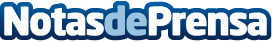 Redkom abre una nueva delegación en Alcobendas para la atención al clienteLa empresa Redkom, anuncia con orgullo la apertura de sus nuevas instalaciones en Alcobendas, ubicada en el centro de negocios en carretera Fuencarral n.º 78 1ª plta, 28108. Esta expansión representa un hito significativo en la trayectoria de la empresa, que desde 1995 ha estado comprometida con la informatización y el soporte tecnológico de empresas a nivel nacionalDatos de contacto:CarlosRedkom916 587 091Nota de prensa publicada en: https://www.notasdeprensa.es/redkom-abre-una-nueva-delegacion-en-alcobendas Categorias: Hardware Madrid Emprendedores Servicios Técnicos Oficinas Consultoría Actualidad Empresarial http://www.notasdeprensa.es